CURRICULUM VITAE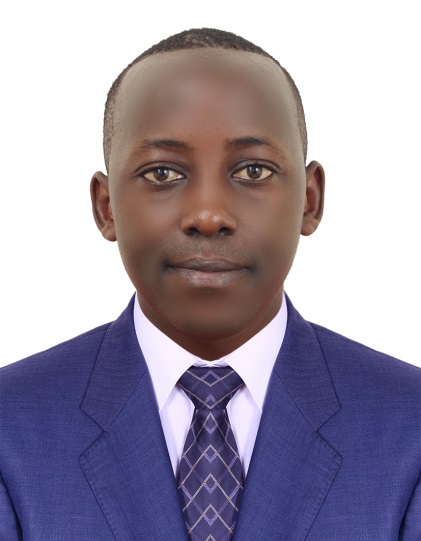 CHEFPERSONAL INFORMATIONNAME: DENNIS EMAIL dennis.382303@2freemail.com NATIONALITY:                             KenyanMARITAL STATUS:                      SINGLEVISA STATUS:                               Visit Visa  LANGUAGE:                                  EnglishLOCATION:                                    DUBAI.Career ProfileA dynamic smart and interactive young man with a sound professional background seeking for placement in any collaborative and challenging environment where integrity and corporate governance are highly valued with the objective to improve my career and support the organization to achieve its goal.This is my strong personal attributes:Able to work under pressureDecision making abilityProblem solving abilityConfidentMulti-taskingExcellent communication skillsTeam playerHandle multiple tasks.Honest and considerateEducationCERTIFICATE | NOV-2014 | KIAMBU INSTITUTE OF SCIENCE &amp; TECHNOLOGY· Major: Food and Beverage· Minor: EntrepreneurshipCERTIFICATE | NOV-2012 | KIAMBU INSTITUTE OF SCIENCE &amp; TECHNOLOGY· Major: Baking Technology· Minor: ICTRESPONSIBILITIES:Experiencesous chef | ruiru sports club | 2016 to- jUNE 2018Stores managementDeputizing the Head ChefPlanning and layout of BuffetA’ la carteInternship - chef | thika sports club | june – august 2014Practical experience in meals planning, preparation and presentationInternship - chef | nairobi serena | february 2012In-course industrial attachment to cover meals planning, preparation and presentationHOBBIES.Enjoy body building and playing football.Referees are available upon request.